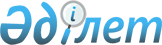 О снятии ограничительных мероприятий и признании утратившим силу решение от 3 августа 2016 года № 22 "Об установлении ограничительных мероприятий"Решение акима Саркульского сельского округа Темирского района Актюбинской области от 29 декабря 2016 года № 30. Зарегистрировано Департаментом юстиции Актюбинской области 19 января 2017 года № 5234      В соответствии со статьей 35, 37 Закона Республики Казахстан от 23 января 2001 года "О местном государственном управлении и самоуправлении в Республике Казахстан", статьей 27 Закона Республики Казахстан от 6 апреля 2016 года "О правовых актах", на основании представления главного государственного ветеринарно-санитарного инспектора Темирский районной территориальной инспекции от 20 октября 2016 года № 14-01/300 аким Саркульского сельского округа РЕШИЛ:

      1. Снять ограничительные мероприятия установленные на территории крестьянского хозяйства "Баймагамбет" в зимовке "Масло-Пром" Саркульского сельского округа, в связи проведением комплекса ветеринарных мероприятий по ликвидации заболевания бруцеллеза среди крупного рогатого скота.

      2. Признать утратившим силу решение акима Саркульского сельского округа от 3 августа 2016 года № 22 "Об установлении ограничительных мероприятий" (зарегистрированное в реестре государственной регистрации нормативных правовых актов за № 5031, опубликованное 26 августа 2016 года в газете "Темір").

      3. Отменить решение акима Саркульского сельского округа от 20 октября 2016 года № 27 "О снятии ограничительных мероприятий".

      4. Контроль за исполнением настоящего решения оставляю за собой.

      5. Настоящее решение вводится в действие со дня первого официального опубликования.


					© 2012. РГП на ПХВ «Институт законодательства и правовой информации Республики Казахстан» Министерства юстиции Республики Казахстан
				
      Аким Саркульского сельского округа

К.У. Шалманов
